CONSEJERÍA DE EDUCACIÓNFORMACIÓN EN CENTROS DE TRABAJO. PROGRAMA FORMATIVO	(Hoja 1 de 10)En            a  de     de   CENTRO DOCENTE: PROFESOR/PROFESORA REPONSABLE DEL SEGUIMIENTO:ALUMNO/ALUMNA: CENTRO DOCENTE: PROFESOR/PROFESORA REPONSABLE DEL SEGUIMIENTO:ALUMNO/ALUMNA: CENTRO DE TRABAJO COLABORADOR: TUTOR / TUTORA DEL CENTRO DE TRABAJO: PERÍODO DE REALIZACIÓN DE LA FCT  PRIMER TRIMESTRE     SEGUNDO TRIMESTRE     TERCER TRIMESTRECENTRO DE TRABAJO COLABORADOR: TUTOR / TUTORA DEL CENTRO DE TRABAJO: PERÍODO DE REALIZACIÓN DE LA FCT  PRIMER TRIMESTRE     SEGUNDO TRIMESTRE     TERCER TRIMESTRECURSO ESCOLAR: FAMILIA PROFESIONAL: SANIDAD	CICLO FORMATIVO: EMERGENCIAS SANITARIAS	GRADO: MEDIOCURSO ESCOLAR: FAMILIA PROFESIONAL: SANIDAD	CICLO FORMATIVO: EMERGENCIAS SANITARIAS	GRADO: MEDIOCURSO ESCOLAR: FAMILIA PROFESIONAL: SANIDAD	CICLO FORMATIVO: EMERGENCIAS SANITARIAS	GRADO: MEDIOCURSO ESCOLAR: FAMILIA PROFESIONAL: SANIDAD	CICLO FORMATIVO: EMERGENCIAS SANITARIAS	GRADO: MEDIORESULTADOS DE APRENDIZAJEACTIVIDADES FORMATIVO- PRODUCTIVASACTIVIDADES FORMATIVO- PRODUCTIVASCRITERIOS DE EVALUACIÓNIdentifica la estructura y organización de la empresa relacionándola con la prestación de serviciosRecopilar información sobre la estructura y organización de la empresaRecopilar información sobre las funciones y competencias que el Técnico de Emergencias Sanitarias tiene asignadas en la empresaRecopilar documentos relacionados con la gestión de datos sanitarios y no sanitarios (logística), identificando los campos a cumplimentar y la información recogidaIdentificar los principales documentos que se manejan en el área o puesto de trabajo relativos a protocolos normalizados de trabajoRecopilar información sobre la estructura y organización de la empresaRecopilar información sobre las funciones y competencias que el Técnico de Emergencias Sanitarias tiene asignadas en la empresaRecopilar documentos relacionados con la gestión de datos sanitarios y no sanitarios (logística), identificando los campos a cumplimentar y la información recogidaIdentificar los principales documentos que se manejan en el área o puesto de trabajo relativos a protocolos normalizados de trabajoSe identificado la estructura organizativa de la empresa  y las funciones de cada área de la misma.Se han identificado los elementos que constituyen la red logística de la empresa: proveedores, clientes, cartera de servicios, entre otros.Se han identificado los procedimientos de trabajo en la prestación de los servicios.Se han relacionado las competencias de los recursos humanos con el desarrollo de la actividad de la empresa.Se ha interpretado la importancia de cada elemento de la red en el desarrollo de la actividad de la empresa.Se han relacionado características del mercado, tipo de clientes y proveedores y su posible influencia en el desarrollo de la actividad empresarial.Se han identificado los canales de comercialización más frecuentes en esta actividad.Se han relacionado ventajas e inconvenientes de la estructura de la empresa frente a otro tipo de organizaciones empresariales.EL/LA PROFESOR/A RESPONSABLE DEL SEGUIMIENTO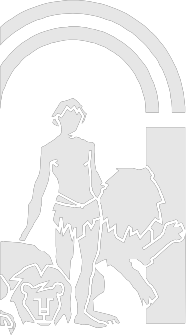 EL/LA JEFE/A DEL DEPARTAMENTO DE FAMILIA PROFESIONALEL/LA RESPONSABLE DEL CENTRO DE TRABAJOFdo: Fdo: Fdo: 